To,                                                                                                                                      Covering letterThe Editor                                     Sub: Submission of Manuscript for publicationDear Sir,We intend to publish an article entitled “Case report: Thyroid Metastasis from a lobular Breast Carcinoma.   ” in your journal as a Case Report. On behalf of all the contributors I will act and guarantor and will correspond with the journal from this point onward.Support: NilConflicts of interest: NilPermissions: Nil	We hereby transfer, assign, or otherwise convey all copyright ownership, including any and all rights incidental thereto, exclusively to the journal, in the event that such work is published by the journal. Thanking you,Yours’ sincerely, Signature:  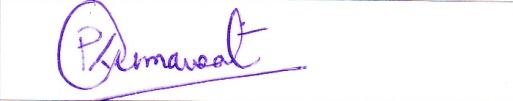 Corresponding contributor:  Prashant V KumavatAddress for correspondence: Dr. Prashant Vijaykumar Kumavat. Room no 1303, floor no 13, building no. 27, hawre city, kasarvadavali, ghodbander road, Thane (w)E-mail - drkumavat_83@rediffmail.comMob: 8691853888TITLE PAGEType of article: Case ReportTitle of the article: Case report: FNAC  as a diagnostic tool for metastasis to thyroid  -  A dilemma.Running title:" FNAC  as a diagnostic tool for metastasis to thyroid  -  A dilemmaContributors: 1. Dr Kumavat Prashant V -   M.D.Pathology, Assistant Professor, LTMMC & LTMGH, Sion, Mumbai2. Dr  Padmanabhan Anita - M.D.Pathology, Assistant  Professor,LTMMC &LTMGH,Sion,Mumbai3. Dr Khare Manisha S  - M.D.Pathology, Professor,LTMMC & LTMGH,Sion, Mumbai4. Dr  Chaudhari Chetan S -  M.D.Pathology, Assistant  Professor, LTMMC & LTMGH,Sion, Mumbai5. Dr Gadgil Nitin M -- M.D.Pathology, Professor,LTMMC & LTMGH,Sion, MumbaiDepartment(s) and institution(s) Corresponding Author: Dr.  Kumavat Prashant Vijay                                            Room no 1303, floor no 13, building no. 27, hawre city, kasarvadavali,                                             ghodbander road, Thane (w).                                           E mail id - drkumavat_83@rediffmail.comTotal number of pages:  14Total number of photographs: 4Word counts :1158         for abstract:    129         for the text:    1029Source(s) of support: NilConflicting Interest (If present, give more details): NilPresented in senior surgical meeting  on feb 2015 in LTMMC and LTMGH Sion, MumbaiContribution Details (to be ticked marked as applicable):Contributor 1                            Contributor 1                            Contributor 1                            Contributor 2 Contributor 2 Contributor3 Contributor   Contributor  4                           5          Contributor   Contributor  4                           5          Contributor   Contributor  4                           5          Contributor   Contributor  4                           5          ConceptsConcepts                √                           √                           √                           √           DesignDesignDefinition of intellectual contentDefinition of intellectual contentLiterature searchLiterature searchClinical studiesClinical studiesExperimental studiesExperimental studiesData acquisitionData acquisitionData analysisData analysisStatistical analysisStatistical analysisManuscript preparationManuscript preparationManuscript editingManuscript editingManuscript review &Guarantor Manuscript review &Guarantor 